Was ist „Zeit“? – Sprachliche Bilder verstehen und deuten (Semester 3/4)Anbindung an den KLP: Inhaltsfeld Sprache:Kompetenzbereich Rezeption:Die Studierenden können…das eigene Textverständnis im Hinblick auf Wörter, Sätze und Textganzes (lokale und globale Kohärenz) erläutern und auf Stimmigkeit überprüfen.sprachliche Bilder in ihrer Funktion – vor allem in literarischen Texten – erklären.Inhaltsfeld Texte:Kompetenzbereich Rezeption:Die Studierenden können…komplexe literarische Texte bzw. Textauszüge analysieren: epische, lyrische und dramatische – darunter eine Ganzschrift.den Zusammenhang zwischen inhaltlichen Aussagen eines Textes und seiner sprachlichen Gestaltung erläutern (z. B. rhetorische Mittel, Sprachstil, formale Besonderheiten, Erzählperspektive, Figurenrede).bei literarischen Texten kulturelle Elemente (z.B. ästhetische, gesellschaftlich-soziale, historische, unterhaltungsorientierte) nachweisen und ihre Funktion beschreiben. selbstständig und kritisch zu Texten Stellung nehmen und Texte hinsichtlich ihrer Wirkung auf bzw. hinsichtlich ihres Ertrages für Rezipierende auswerten.Kompetenzbereich Produktion:Die Studierenden können…selbstständig kontinuierliche und diskontinuierliche Texte erstellen.den Prozess planen, Strategien selbstständig nutzen und gestalterische Mittel bewusst einsetzen.Hinweise für den Unterricht: Für die Analyse literarischer, vor allem lyrischer Texte ist das Verstehen sprachlicher Bilder Voraussetzung. Am Beispiel des Begriffes „Zeit“ erarbeiten die Studierenden, welche unterschiedlichen Bedeutungen diesem Begriff zugeordnet werden, um daran anschließend  ihre erworbenen Kenntnisse in der Analyse lyrischer und epischer Texte anzuwenden. Die Arbeitsmaterialien sind nach zwei Leistungsniveaus differenziert. Abschließend werden Vorschläge zur Leistungsüberprüfung gegeben. Was ist  „Zeit“?Das Zeitalphabet								        AB 1Notieren Sie Begriffe und Ausdrücke, die mit dem Begriff „Zeit“ zu tun haben.                A _____________________________________________B _____________________________________________C _____________________________________________D _____________________________________________E _____________________________________________F _____________________________________________G _____________________________________________H _____________________________________________I  _____________________________________________                   J _____________________________________________K _____________________________________________L _____________________________________________                   M_____________________________________________N _____________________________________________                    OrganisationP _____________________________________________Q _____________________________________________R _____________________________________________Spare in der Zeit, dann hast Du in der Not.T _____________________________________________U _____________________________________________V _____________________________________________W_____________________________________________X _____________________________________________Y _____________________________________________                    Z_____________________________________________Das Zeitalphabet								       AB 1*Ordnen Sie die Begriffe und Ausdrücke, die mit dem Begriff „Zeit“ zu tun haben, dem Alphabet zu und schreiben Sie sie auf die Linien. Notieren Sie auch eigene Wörter.Meine „Zeit“ , keine Zeit…Zeit – ein vielseitiger Begriff?						            AB 2Aspekte zu „Zeit“Zeit vergeht, verrinnt, verfliegt Wir bewegen uns im „Strom der Zeit”. „Abstand zwischen zwei Ereignissen“ von Ereignissen unabhängig                                 	   Sie vergeht, egal, ob etwas geschieht oder nicht.       Zeit existiert eigentlich gar nicht, sondern sie ist einfach  etwas, was man sich vorstellt. Zeit ist wie die endlose Ausdehnung des Weltraums schwer zu begreifen. Menschen haben mehr Uhren als Zeit.Es ist nicht wenig Zeit, die wir haben, sondern es ist viel Zeit, die wir nicht nutzen.
(Seneca)Wer Ihnen 100 Euro stiehlt, den lassen Sie verfolgen.
Wer Ihnen 100 Minuten stiehlt, dem drücken Sie die Hand.
(unbekannt)                                                                         Hinter uns liegt eine Zeit, vor uns liegt eine Zeit,
                                                                       nur wir haben keine Zeit.
                                                                      (Russisches Sprichwort)                			Wer keine Zeit hat, ist ärmer als der ärmste Bauer. (aus Italien)Die Sklaven von heute werden nicht mit Peitschen,
sondern mit Terminkalendern angetrieben.
(John Steinbeck)3. „Zeit“ und ihr Wert                                                                                                                     AB 3Das magische Bankkonto Stellen Sie sich vor, Sie haben bei einem Wettbewerb den folgenden Preis gewonnen: Jeden Morgen, stellt Ihnen die Bank 86.400 Euro auf Ihrem Bankkonto zur Verfügung.Doch dieses Spiel hat, genau wie jedes andere, auch gewisse Regeln.Die erste Regel lautet:Alles, was Sie im Laufe des Tages nicht ausgegeben haben, wird Ihnen wieder weggenommen. Sie können das Geld nicht einfach auf ein anderes Konto überweisen. Sie können das Geld nur ausgeben. Aber jeden Morgen, wenn Sie erwachen, stellt Ihnen die Bank erneut 86.400 Euro für den kommenden Tag auf Ihrem Konto zur Verfügung.Die zweite Regel ist:Die Bank kann das Spiel ohne Vorwarnung beenden, zu jeder Zeit kann sie sagen: Es ist vorbei, das Spiel ist aus. Sie kann das Konto schließen und Sie bekommen kein neues mehr.Was würden Sie tun?Würden Sie sich alles kaufen, was Sie möchten? Nicht nur für Sie selbst, auch für alle anderen Menschen, die Sie lieben? Vielleicht sogar für Menschen, die Sie nicht einmal kennen, da Sie den Betrag nie vollständig für sich allein ausgeben könnten? In jedem Fall aber würdest Sie versuchen, jeden Cent so auszugeben, dass Sie ihn bestmöglich nutzen, oder?Wissen Sie, dass dieses Spiel eigentlich die Realität ist?Jeder von uns hat so eine „magische Bank”. Wir sehen sie nur nicht, denn die Bank ist die Zeit. Jeden Morgen, wenn wir aufwachen, bekommen wir „86.400 Sekunden” Leben für den Tag geschenkt, und wenn wir am Abend einschlafen, wird uns die übrige Zeit nicht gut geschrieben. Was wir an diesem Tag nicht gelebt haben, ist verloren, für immer verloren. Gestern ist vergangen. Jeden Morgen beginnt sich das Konto neu zu füllen, aber die Bank kann das Konto jederzeit auflösen, ohne Vorwarnung.Was machen Sie also mit Ihren täglichen 86.400 Sekunden?Sind sie nicht viel mehr wert als die gleiche Menge in Euro?Also fangen Sie an, Ihr Leben zu leben!(unbekannter Autor)Meine Lebenszeit – Wie spät ist es in meinem Leben? AB 4Meine Lebenszeit – Wie spät ist es in meinem Leben?Stellen Sie sich vor, Ihr ganzes Leben würde zwölf „Stunden“ umfassen. Geben Sie unter dieser Voraussetzung eine Antwort auf die Frage: „Wie spät ist es gerade in meinem Leben?“ und zeichnen Sie den großen und den kleinen Uhrzeiger ein. (Eine „Stunde“ entspricht hier dem Zeitraum von sieben Jahren.)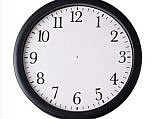 Ergänzen Sie die folgenden Sätze:Es ist noch zu früh, um... _______________________________________________________Es ist der richtige Zeitpunkt, um... _______________________________________________Es ist zu spät, um... ___________________________________________________________Ich benötige Zeit, um... ________________________________________________________Es gibt Dinge, für die möchte ich weniger Zeit aufwenden, und zwar...___________________ ___________________________________________________________________________Ich hätte gerne mehr Zeit, um... _________________________________________________Um _____ Uhr erwarte ich, dass... _______________________________________________AB 4*Meine Lebenszeit – Wie spät ist es in meinem Leben?Stellen Sie sich vor, Ihr ganzes Leben würde zwölf „Stunden“ umfassen. Geben Sie unter dieser Voraussetzung eine Antwort auf die Frage: „Wie spät ist es gerade in meinem Leben?“ und zeichnen Sie den großen und den kleinen Uhrzeiger ein. (Eine „Stunde“ entspricht hier dem Zeitraum von sieben Jahren. Wenn Sie z.B. 21 Jahre alt sind, steht Ihre Uhr auf 3 Uhr.)Ergänzen Sie die folgenden Sätze:Es ist noch zu früh, um... _______________________________________________________Es ist der richtige Zeitpunkt, um... _______________________________________________Es ist zu spät, um... ___________________________________________________________Ich benötige Zeit, um... ________________________________________________________Es gibt Dinge, für die möchte ich weniger Zeit aufwenden, und zwar...___________________ ___________________________________________________________________________Ich hätte gerne mehr Zeit, um... _________________________________________________Um _____ Uhr erwarte ich, dass... _______________________________________________(Mögliche Ergänzungen: die Schule zu beenden – mehr zu üben –  Hausaufgaben zu machen – meine Hobbys auszuüben – länger zu schlafen – aufzustehen – ich mein Mittagessen bekomme – …)Ticken wir noch richtig? Kritik am Umgang mit unserer Zeit„Weg da“ von Hermann von Veen – Einen lyrischen Text analysieren       AB 5Aufgabenstellung: 1. Analysieren Sie den Text „Weg da“ von Herman van Veen.Gehen Sie dabei so vor:Schreiben Sie eine Einleitung, in der Sie Titel, Autor und Textsorte  benennen und kurz formulieren, worum es in dem Text geht.Stellen Sie den Gegensatz zwischen dem Verhalten und den Wünschen der Person dar.Erklären Sie, welchen Wert die handelnde Person der Zeit zumisst. Erläutern Sie, mit welchen sprachlichen Mitteln (Wiederholungen, Reime, Aufzählungen,  Anrede…) der Autor den Zeitmangel zum Ausdruck bringt.Eine Schülerin sagt: „Der Text drückt genau aus, wie es heutzutage zugeht!“ Schreiben Sie Ihre Meinung zu dieser Aussage, indem Sie Ihre eigene Meinung äußern und mithilfe des Textes begründen.Schreiben Sie einen zusammenhängenden Text.Weg da(T: H. v. Veen; dt.T: T. Woitkewitsch; M: H. v. Veen, E. v.d. Wurff; V: Harlekijn Music/Universal Music Publishing BV)Schnell, weg da, weg da, weg,macht Platz, sonst gibt's noch Streit!Wir sind spät dran und haben keine Zeit.Schnell, weg da, weg da, weg!Es tut uns furchtbar leid,wir schaffen's kaum,der Weg ist ja noch weit.Wir müssen rennen, springen, fliegen, tauchen,hinfall'n und gleich wieder aufstehn,wir dürfen keine Zeit verlieren,können hier nicht stehn, wir müssen gehn.Ein andermal sehr gern,dann setzen wir uns hinund reden über Gott, Lotto und die Welt.Na dann, macht's gut, bis bald,es hat jetzt keinen Sinn,wir müssen dringend los,denn Zeit ist Geld!Wir haben kein Minütchen, kein Sekündchen mehr,wir müssen uns beeilen,kommt, legt noch zu, noch einen Zahn;es ist für uns die höchste Eisenbahn.„Weg da“ von Hermann von Veen – Einen lyrischen Text analysieren     AB 5*Aufgabenstellung: 1. Analysieren Sie den Text „Weg da“ von Herman van Veen.Gehen Sie dabei so vor:Lesen Sie den Text genau.Ergänzen Sie in der Einleitung den Titel und den Autor. Kreuzen Sie an, worum es in dem Text geht.Ergänzen Sie die Tabelle: Verhalten und Wünsche der Person.Erklären Sie, was die Zeit für die Person bedeutet.Eine Schülerin sagt: „Der Text drückt genau aus, wie es heutzutage zugeht!“ Schreiben Sie Ihre Meinung zu dieser Aussage, indem Sie Ihre eigene Meinung                 formulieren.  Weg da(T: H. v. Veen; dt.T: T. Woitkewitsch; M: H. v. Veen, E. v.d. Wurff; V: Harlekijn Music/Universal Music Publishing BV)Schnell, weg da, weg da, weg,macht Platz, sonst gibt's noch Streit!Wir sind spät dran und haben keine Zeit.Schnell, weg da, weg da, weg!Es tut uns furchtbar leid,wir schaffen's kaum,der Weg ist ja noch weit.Wir müssen rennen, springen, fliegen, tauchen,hinfall'n und gleich wieder aufstehn,wir dürfen keine Zeit verlieren,können hier nicht stehn, wir müssen gehn.Ein andermal sehr gern,dann setzen wir uns hinund reden über Gott, Lotto und die Welt.Na dann, macht's gut, bis bald,es hat jetzt keinen Sinn,wir müssen dringend los,denn Zeit ist Geld!Wir haben kein Minütchen, kein Sekündchen mehr,wir müssen uns beeilen,kommt, legt noch zu, noch einen Zahn;es ist für uns die höchste Eisenbahn.Einleitung: Der Text __________________________ ist ein Gedicht/ ein Lied von              ______________________________________.  □ Im Text geht es darum, dass ein Mensch mit einer Gruppe zusammen Bekannte               trifft. Die Gruppe  will aber nicht stehen bleiben und sich auf keinen Fall mit ihren               Freunden unterhalten.  Alle in der Gruppe haben überhaupt keine Zeit und hetzen              sich ab.□ Im Text geht es darum, dass ein Mann Freunde trifft, die im Weg stehen. Er will         sich gerne mit ihnen unterhalten, aber sie haben keine Zeit, weil sie Geld        verdienen wollen.über alle möglichen unwichtigen Dinge sprechen / hetzt sich ab / bedauert sein Verhalten / Geld verdienen / drängt die Bekannten zur Seite /  verspricht ein Gespräch zu einem späteren Zeitpunkt / noch schneller laufenDie Zeit bedeutet für die Person __________________________________________.„Wenn ich stehe …“ – Einen literarischen Text analysieren           AB 6Aufgabenstellung: 1. Analysieren Sie den Text  „Wenn ich stehe ...“ von einem Zen-Mönch.Gehen Sie dabei so vor:Schreiben Sie eine Einleitung, in der Sie Titel, Autor und Textsorte  benennen und kurz formulieren, worum es in dem Text geht.Stellen Sie das Problem dar, mit dem sich die Fragesteller an den Mönch wenden.Erklären Sie, wieso nach Ansicht des Mönchs die Menschen etwas Anderes tun als er. Erläutern Sie, welche sprachlichen Mittel (Syntax, Wiederholungen, Anrede…) der Autor verwendet, um den Unterschied zwischen der Lebensweise der Menschen und seiner eigenen zu verdeutlichen.Ein Schüler sagt: „Wenn jeder die Einstellung des Mönchs hätte, gäbe es keine Entwicklung mehr, sondern Stillstand!“ Schreiben Sie Ihre Meinung zu dieser Aussage, indem Sie Ihre eigene Meinung äußern und mithilfe des Textes begründen.Schreiben Sie einen zusammenhängenden Text.„Wenn ich stehe ...“Ein in der Meditation erfahrener Mann wurde einmal gefragt, warum er trotz seiner vielenBeschäftigungen immer so gesammelt sein könne. Dieser sagte:                                                                             Wenn ich stehe, dann stehe ich.Wenn ich gehe, dann gehe ich.Wenn ich sitze, dann sitze ich.Wenn ich esse, dann esse ich.Wenn ich spreche, dann spreche ich...Da fielen ihm die Fragesteller ins Wort und sagten:Das tun wir auch, aber was machst du noch darüber hinaus?Er sagte wiederum:Wenn ich stehe, dann stehe ich.Wenn ich gehe, dann gehe ich.Wenn ich sitze, dann sitze ich.Wenn ich esse, dann esse ich.Wenn ich spreche, dann spreche ich...Wieder sagten die Leute: Das tun wir doch auch.Er aber sagte zu ihnen: Nein,wenn ihr steht, dann geht ihr schon.Wenn ihr geht, dann sitzt ihr schon.Wenn ihr sitzt, dann esst ihr schon.Wenn ihr esst, dann sprecht ihr schon.Wenn ihr sprecht, dann lauft ihr schon.Und wenn ihr lauft, dann seid ihr schon am Ziel...Ein Zen-Mönch (Quelle unbekannt)„Wenn ich stehe …“ – Einen literarischen Text analysieren         AB 6*Aufgabenstellung: 1. Analysieren Sie den Text  „Wenn ich stehe ...“ von einem Zen-Mönch.Gehen Sie dabei so vor:Lesen Sie den Text genau.Ergänzen Sie in der Einleitung den Titel und den Autor. Kreuzen Sie an, worum es in dem Text geht.Kreuzen Sie an: Welches Problem hat der Fragesteller?Erklären Sie, was die Menschen anders machen als der Mönch. Ein Schüler sagt: „Wenn jeder die Einstellung des Mönchs hätte, gäbe es keine Entwicklung mehr, sondern Stillstand!“ Schreiben Sie Ihre Meinung zu dieser Aussage, indem Sie Ihre eigene Meinung äußern und mithilfe des Textes begründen.„Wenn ich stehe ...“Ein in der Meditation erfahrener Mann wurde einmal gefragt, warum er trotz seiner vielenBeschäftigungen immer so gesammelt  sein könne. Dieser sagte:                                                                             Wenn ich stehe, dann stehe ich.Wenn ich gehe, dann gehe ich.Wenn ich sitze, dann sitze ich.Wenn ich esse, dann esse ich.Wenn ich spreche, dann spreche ich...Da fielen ihm die Fragesteller ins Wort und sagten:Das tun wir auch, aber was machst du noch darüber hinaus?Er sagte wiederum:Wenn ich stehe, dann stehe ich.Wenn ich gehe, dann gehe ich.Wenn ich sitze, dann sitze ich.Wenn ich esse, dann esse ich.Wenn ich spreche, dann spreche ich...Wieder sagten die Leute: Das tun wir doch auch.Er aber sagte zu ihnen: Nein,wenn ihr steht, dann geht ihr schon.Wenn ihr geht, dann sitzt ihr schon.Wenn ihr sitzt, dann esst ihr schon.Wenn ihr esst, dann sprecht ihr schon.Wenn ihr sprecht, dann lauft ihr schon.Und wenn ihr lauft, dann seid ihr schon am Ziel...Ein Zen-Mönch (Quelle unbekannt)Einleitung: Der Text ________________________________ ist ein Gedicht von einem             _________________________.  □ Im Text geht es darum, dass ein Mönch von einer Gruppe Menschen gefragt wird,       warum er immer so nervös wird, wenn er viel zu tun hat. Er erklärt ihnen, dass       er immer mehrere Dinge zur gleichen Zeit erledigen muss.□ Im Text geht es darum, dass ein Mönch von mehreren Menschen gefragt wird,              warum er immer so ruhig bleibt, obwohl er so viel zu tun hat. Er erklärt ihnen,                 dass er immer nur eine Sache erledigt, nicht aber mehrere Dinge zur gleichen Zeit.Der Fragesteller hat das Problem, nicht zu verstehen, dass der ________________ sich anders verhält als ____________________.Die Menschen erledigen viele Dinge zur _______________ Zeit und hetzen sich auf diese Weise immer ab, weil sie denken, dass sie sonst nicht alles ________________.Vorschlag für eine mündliche Leistungsüberprüfung:Beantworten Sie in Partnerarbeit folgende Fragen: 1)	Wie sind die beiden Texte inhaltlich miteinander verknüpft? 2)	Welche Schlüsse können Sie zum Thema „Zeit“ aus beiden Texten   ziehen?3)	Was hat das Thema „Zeit“ mit dem Aspekt „berufliche Perspektive und Lebensplanung“ zu tun?Bereiten Sie eine Präsentation Ihrer Ergebnisse vor. Wählen Sie eine Präsentationsform aus: - ein Plakat, dessen Inhalt Sie mithilfe von Moderationskarten erläutern,- eine Power-Point-Präsentation, deren Inhalt Sie mithilfe von   Moderationskarten erläutern.Vorschlag für eine schriftliche Leistungsüberprüfung zum Unterrichtsvorhaben  „Zeit“:Aufgabentyp 4a Mögliche Textgrundlage:Kurt Marti: „Neapel sehen“. In: Marti, Kurt:  Dorfgeschichten 1960. Gütersloh: Sigbert Mohn 1960, S. 60-63.oder Sibylle Berg: „Hauptsache weit“. In: Berg, Sibylle: Das Unerfreuliche zuerst. Herrengeschichten. Köln: Kiepenheuer & Witsch 2001.PhasenGeplanter HandlungsverlaufSozialform/ MethodeMedienEinstiegL. gibt Thema der Stunde bekannt:Verweis auf Plakat: Was ist  „Zeit“ ?TischgruppenTafelPlakat mit UhrHinführung zur Thematik/ProblemstellungStudierende nennen erste Gedanken zum Thema.Thematik/Problemstellung L. verteilt das AB 1 „Das Zeitalphabet“Erarbeitung IStudierende bearbeiten das AB.Studierende notieren ihre Gedanken in Einzelarbeit,vergleichen zu zweit,tauschen sich in der Gruppe aus.Think-Pair-ShareNotizzettelEine Gruppe präsentiert ihre Ergebnisse, alle weiteren ergänzen neue Gedanken, alle Nennungen werden erläutert und mit Beispielen belegt.PräsentationErarbeitung IIStudierende gestalten ein Plakat, auf dem die Begriffe festgehalten werden, auf die sich die gesamte Lerngruppe einigen kann.PlakatStudierende erläutern das Plakat.PräsentationReflexionL. : War die Methode hilfreich für eine erste Annäherung an das Thema? Studierende äußern sich.A__________________________________B _________________________________C _____________________________________D _________________________________E _____________________________________F _________________________________G _________________________________H _________________________________I  _________________________________J__________________________________K _________________________________L _________________________________M_________________________________N _________________________________O__________________________________P _________________________________Q _________________________________R _________________________________S__________________________________________________T _________________________________U _________________________________V _________________________________W_________________________________X _________________________________Y _________________________________                                  Z__________________________________Organisation – Spare in der Zeit, dann hast du in der Not – Zeit ist Geld –Eine Uhr kann stehen-bleiben, die Zeit geht weiter. – Gut Ding will Weile haben. – Kommt Zeit, kommt Rat. – Die Zeit heilt alle Wunden. –  Wer keine Zeit hat, ist ärmer als der ärmste Bettler. – Allah hat uns die Zeit gegeben, von Eile hat er nichts gesagt. – Morgen, morgen, nur nicht heute, sagen alle faulen Leute. – Jahreszeit – keine Zeit haben – zeitlos – spät – nie –  immer –  oft –  modern –  alt – vergänglich –  abgelaufen – Uhr – Hetze –  Eile – faulenzen – Leben – bleiben – rennen – Langeweile – Pause – Wecker – kurz – Ende – träumen – …PhasenGeplanter HandlungsverlaufSozialform/ MethodeMedienEinstiegL. zeichnet Cluster an die Tafel: ZEIT?TischgruppenTafelHinführung zur Thematik/ProblemstellungL.: Was ist „Zeit“ eigentlich? Studierende nennen Aspekte und ergänzen das Cluster an der Tafel.ClusternTafelErarbeitung I Schauen Sie sich das AB 2 an! Verständigen Sie sich zunächst in der Gruppe auf eine Definition, ein Verständnis von Zeit! Ergänzen Sie eigene Gedanken.GruppenarbeitAB IIErarbeitung I Schreiben Sie die Ihnen wichtigen Aspekte von Zeit auf ein Blatt. GruppenarbeitAB IIPräsentationHeften Sie Ihre Ergebnisse an die Wand/Tafel. Stellen Sie sie sich gegenseitig vor.PlenumTafelErarbeitung IIFassen Sie in Ihrer Arbeitsgruppe bzw. Ihrer Lerngruppe die gesammelten Stichworte undAspekte zusammen. Sortieren Sie sie nach ihrer Bedeutung und einigen Sie sich auf eine Reihenfolge nach Wichtigkeit.PlenumReflexionL. : Wir kommen an dieser Stelle zum Thema der Stunde zurück: Meine „Zeit“ , keine Zeit… Gibt es ein eindeutiges Ergebnis? Begründen Sie das.Studierende fassen die Ergebnisse der Stunde zusammen und begründen sie.PhasenGeplanter HandlungsverlaufSozialform/ MethodeMedienEinstiegL. schreibt die Frage an die Tafel: Zeit ist Geld?TafelStudierende äußern sich spontan.Hinführung zur Thematik/ProblemstellungL.: Denken Sie darüber nach, was Sie den ganzen Tag tun. Fertigen Sie in Ihrem Deutschordner eine Tabelle an, in der Sie die Tätigkeiten festhalten, die in Ihrem Tagesablauf vorkommen.Studierende fertigen Tabelle an und füllen sie aus. EA (Ergebnisse werden nicht veröffentlicht, weil sehr persönlich. Es geht um das Nachdenken über sich selbst.)HeftErarbeitung I L. verteilt den Text „Das magische Bankkonto“. Studierende lesen leise.EAAB IIIErarbeitung I L.: Fassen Sie den Textinhalt kurz zusammen. Nennen Sie  die im Text verwendeten Metaphern und ihre Bedeutung im Zusammenhang mit dem Stundenthema.PlenumAB IIISprechen Sie darüber, wie Sie  selbst mit Ihrer Zeit umgehen. Notieren Sie Stichpunkte.GruppenarbeitPräsentationL.: Stellen Sie sich Ihre Ergebnisse vor.Erarbeitung IIDiskutieren Sie darüber, ob der im Text aufgezeigte Vergleich im Zusammenhang mit dem „Wert“ der Zeit, dem Umgang mit der Zeit legitim ist. Führen Sie Textbeispiele an und begründen Sie.PlenumReflexionL.: Wir kommen auf die anfangs genannte These zurück. Nehmen Sie jetzt zu dieser These Stellung.PhasenGeplanter HandlungsverlaufSozialform/ MethodeMedienEinstiegL. zeigt Plakat mit Uhr.Studierende äußern sich und stellen Vermutungen zum Thema der Stunde an.PlenumPlakatTafelHinführung zur Thematik/ProblemstellungL. schreibt Thema an die Tafel.Meine Lebenszeit – Wie spät ist es in meinem Leben?Erarbeitung I L. teilt AB IV aus.  Studierende bearbeiten das AB.EAAB IVErarbeitung I Studierende tauschen sich zu zweit über ihre Ergebnisse aus.PAAB IVPräsentationL.: Es gibt Dinge, über die man nicht mit allen sprechen möchte. Erläutern Sie  deswegen jeweils nur einen Satz Ihrer Wahl.PlenumStudierende äußern sich zu einem Satz ihrer Wahl.ReflexionL.: Ist eine Lebenszeituhr sinnvoll für eine Lebensplanung?PlenumsdiskussionPhasenGeplanter HandlungsverlaufSozialform/ MethodeMedienEinstiegL. zeigt Video: Song von Herman van Veen, „Weg da“http://www.youtube.com/watch?v=vyqD_lwN7JIPC, Lein-wandHinführung zur Thematik/ProblemstellungStudierende kommentieren das Video und den gehörten Text, stellen Verbindung her zu den bisherigen U-Einheiten des Unterrichtsvorhabens.U-GesprächErarbeitung I L. schreibt  das Thema der Stunde an die Tafel: „Ticken wir noch richtig? Kritik am Umgang mit unserer Zeit“ und gibt AB V und VI aus.arbeitstei-lige Gruppen-arbeit(4er- Gruppen)AB V, VIErarbeitung I Studierende bearbeiten die Aufgaben.AB V, VIPräsentation 1Alle Studierenden bekommen zunächst beide Texte.Ein/e Studierende/r der ersten Gruppe liest den ersten Text vor und erläutert die Aufgabenstellung und die erarbeiteten Ergebnisse.Ein/e Studierende/r der nächsten Gruppe liest den zweiten Text vor und erläutert die Aufgabenstellung und die erarbeiteten Ergebnisse.PlenumErarbeitung IIStudierende bearbeiten zu zweit die Aufgaben zu den Texten.PAPräsentationStudierende nennen Gemeinsamkeiten und Unterschiede und nehmen begründet Stellung zu den Ergebnissen / Inhalten.ReflexionL. verweist noch einmal auf das Stundenthema: „Ticken wir noch richtig?“ Bitte um abschließende kurze Stellungnahme durch jede/n Studierende/n.BlitzlichtVerhalten Wünsche